МИНИСТЕРСТВО ОБРАЗОВАНИЯ И НАУКИРЕСПУБЛИКИ КАЗАХСТАННАЦИОНАЛЬНЫЙ ЦЕНТР ТЕСТИРОВАНИЯКНИЖКА-ВОПРОСНИКВАРИАНТ   1622Ф.И.О. ______________________________________________________________Город (Область) _____________________________________________________Район ______________________________________________________________Школа _____________________________Класс ___________________________Подпись учащегося_____________2016МАТЕМАТИКА30. О, О1-центры оснований усеченного конуса.  Найдите площадь боковой        поверхности конуса.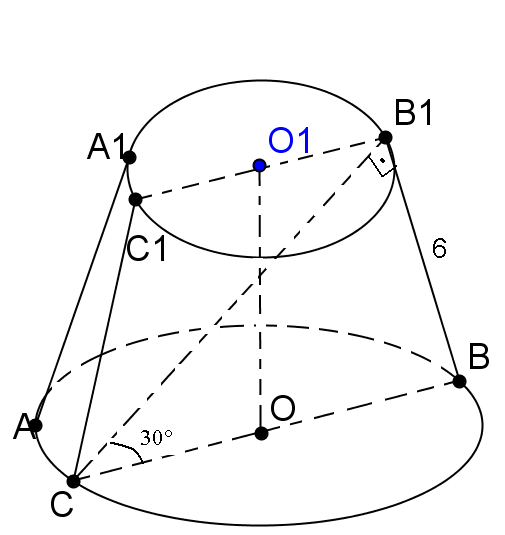 A) 	B) C) D) E) F)  G) H) ТЕСТ ПО ПРЕДМЕТУ МАТЕМАТИКА ЗАВЕРШЁНИнструкция: «Вам предлагаются задания с одним правильным ответом из пяти предложенных. Выбранный ответ необходимо отметить на листе ответов путем полного закрашивания соответствующего кружка».  1. Найдите значение выражения: A) 144B) 16C) 256D) 12E) 72 2. При каких значениях переменной  сумма дробей и равна 4? A) 1;2B) –11;–12C) 11;13D) 0;1E) –1;1 3. Решите систему уравнений:   A) B) C) D) E)  4. Для строительства здания надо расчистить площадку. За какое время расчистят эту площадку 8 бульдозеров, если такую же площадку 6 бульдозеров с такой же производительностью расчистили за 8 ч? A) 7 чB) 5 чC) 8 чD) 6 чE) 4 ч 5. Решите неравенство:   A) B) C) D) E)  6. Решите систему неравенств: A) B) C) D) E)   7. Какое значение принимает функция  при A) B) C) D) E)  8. Найдите: A) sinx + 2x + CB) sinx + x + CC) –sinx + 2cosx + CD) –sinx + x + CE) sinx – 2x + C 9. Найдите величину угла правильного десятиугольника. A) 140ºB) 180ºC) 114ºD) 144ºE) 126º10. Найдите сторону квадрата АВЕF, если DА – перпендикуляр к плоскости квадрата, DF = 8 см, DЕ = 12 см. A)  смB)  смC)  смD)  смE)  см11. Упростите выражение: A) sin2αB)  C) 2cosα D) cos2αE) sinα12. Решите систему уравнений: A) B)  C)  D)  E)  13. Решите неравенство: A) B) C) D) E) 14. Найдите наименьшее и наибольшее значения функции  на отрезке .A)  B)  C)  D)  E)  15. Определите радиус окружности, заданной уравнением .A)  B)  C)  D)  E)  16. Найдите значение выражения , если .A) 2B)  C) 1,3D) 5,6E)  17. Решите уравнение:   A) B) C) D) E) 18. Сумма членов бесконечно убывающей геометрической прогрессии  в 3 раза больше его первого члена. Найдите отношение   .A) B) C) D) E) 19. Решите систему неравенств:  A)  B)  C)  D) нет решенийE)  20. Найдите площадь меньшего диагонального сечения правильной шестиугольной призмы, если все её ребра равны 4. A) 16B) 16C) 32D) 16E) 8Инструкция: «Вам предлагаются задания, в которых могут быть один или несколько правильных ответов. Выбранный ответ необходимо отметить на листе ответов путем полного закрашивания соответствующего кружка». 21. Значение выражения     принадлежит промежуткуA) B) C) D) E) F) G) H) 22. Корни уравнения       принадлежат промежутку:A) B) [1,5;6] C) [6;4]D) (–3,2; 1,5) E) (2;5)F) G) H) (0;1,8] 23. Запишите линейное уравнение с двумя переменным, график которого пересекает график функции у=7х+3 в точке с координатами (12; 5) и параллелен оси Ох.A) у–5=0B) 12х+5у=1C) у+х=12D) у=5E) у=12F) у+5=0G) х=5H) х=1224. По электронной почте послано три сообщения общим объемом 900 килобайт. Объем первого сообщения на 300 килобайт меньше третьего и в 3 раза меньше второго. Найти объем каждого сообщения.Какие уравнения соответствуют условию задачи,  если за х килобайт обозначить объем первого сообщения: A) х + (х+300) +3х =900B)  C) х+ 3х +(х300)= 900D)  E) х+300+х +3(х+300)= 900F) G) (х300) +3(х300)+х=900H) 25. Наименьшее целое решение неравенства   принадлежит  промежуткуA) [–2; 4] B) C) (2; 4) D) E) F) (–2; 1) G) H) 26. Координаты двух точек являются решением неравенства: 3(2х) < 2(у+3)A) (4; 2) B) (3;2) C) (2;1) D) (2;4) E) (2; 4) F) (3;0) G) H) (1;0) 27. Запишите формулу линейной функции, график которой параллелен       графику  и проходит через точку  А(1;15)A) B) C) D) E) F) G) H) 28. Найдите стороны равнобедренного треугольника, если его периметр       22 см, а боковая сторона на 2 см больше основания.A) 7,6 см, 7,6 см, 5,6 смB) 7,5 см, 7,5 см, 7 смC) 6 см, 6 см, 8 смD) 7 см, 7 см, 8 смE) 9 см, 9 см, 4 смF) 6,5 см, 6,5 см, 9 смG) 8 см, 8 см, 6 смH) 2 см, 10 см, 10 см29. Дана кривая . Найдите точку её графика, в которой касательная параллельна прямой A) B) C) D) E) F) G) H) 